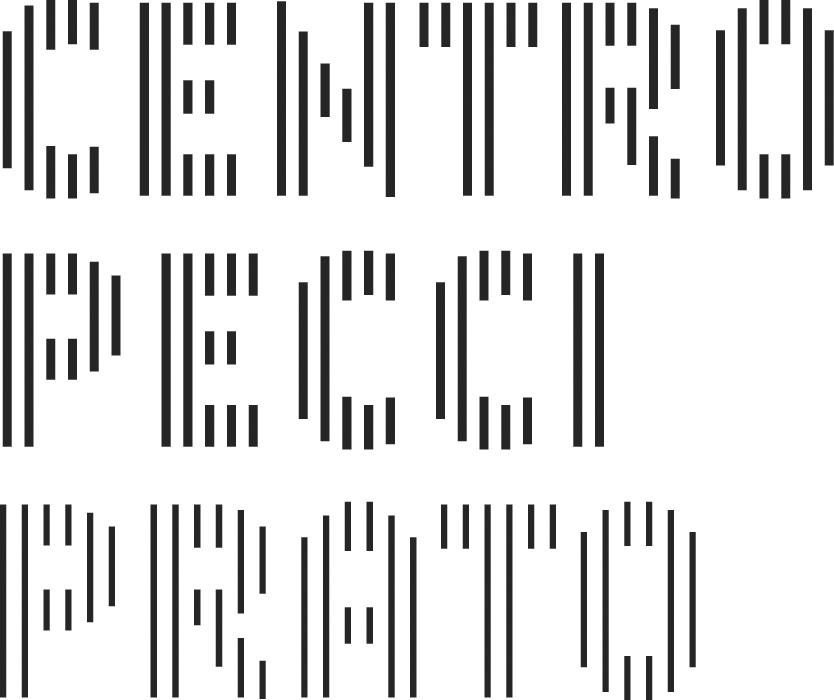 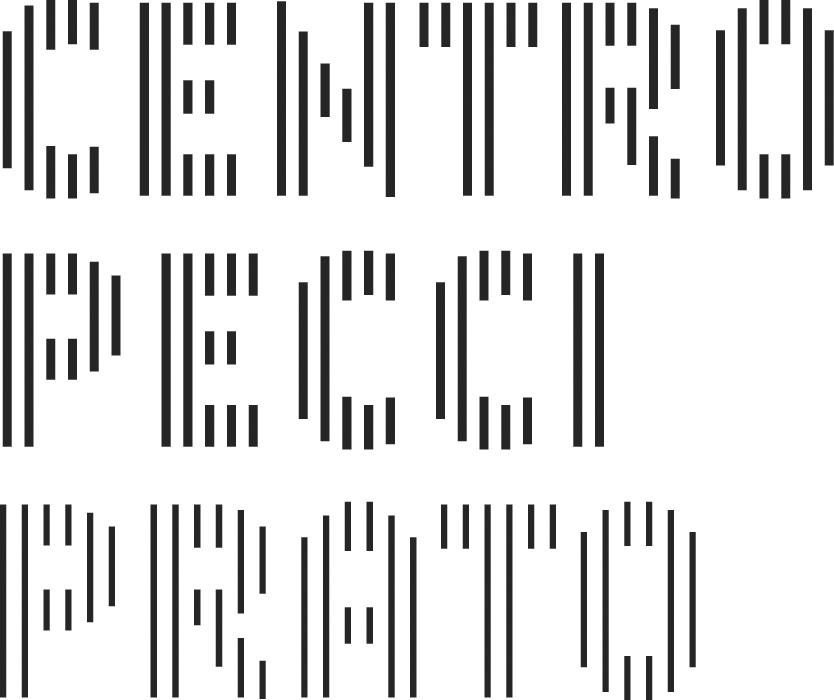 Per aderire all’Associazione “Centro per l’arte contemporanea Luigi Pecci” compila i campi sottostanti e consegna il modulo alla segreteria del Centro Pecci (Viale della Repubblica 277, 59100 Prato / soci@centropecci.it ). Il presente modulo costituisce domanda di ammissione a socio dell’Associazione e sarà presentata, a cura della segreteria, alla prima riunione utile del Consiglio Direttivo che, previo suo accoglimento, determinerà la sua ammissione a socio dell’Associazione.Scegli una quota di iscrizione annuale:20 € fino a 30 anni50 € oltre 30 anni 50 € insegnante80 € Io e Te100 € Family300 € ORO1000 € PLATINOInserisci i tuoi dati:Nome 		Cognome		Nato a  		il 		CF 	Indirizzo: 				Città 			Provincia   		  CAP  	Telefono  			mail  			Scegli la modalità di pagamento:Assegno non trasferibile intestato al Centro per l’arte contemporanea Luigi PecciBonifico bancario sul c/c intestato a: Centro per l’arte contemporanea Luigi Pecci c/o Banca INTESA SANPAOLO Spa- agenzia Mezzana: Cod. IBAN  IT41G0306921529100000002860Direttamente presso gli uffici del Centro Pecci (dal lunedì al venerdì – escluso festivi – dalle 9.00 alle 17.00)La tessera di socio è strettamente personale e non cedibile, ha validità annuale (dal 1° gennaio al 31 dicembre 2019) e offre la possibilità di partecipare alla vita del Museo e ai suoi programmi (per maggiori informazioni: www.centropecci.it, soci@centropecci.it)Dichiaro di aver preso visione dello Statuto e del Regolamento pubblicati sul sito www.centropecci.itData ……………………..…….… firma ………………………………………………………………………..……………………………………………………………I dati verranno utilizzati in osservanza di quanto previsto dal Gdpr 2016 n. 679 per l’invio di materiale informativo sulle attività del Centro Pecci e per la convocazione e le procedure relative alle assemblee dei soci. I suoi dati non saranno oggetto di diffusione. Il/la sottoscritto interessato/a con la firma apposta alla presente attesta il proprio libero consenso al trattamento dei propri dati personali, per le finalità e secondo le modalità sopra indicate.Data……………………….……… firma ……………………………………..…………………..………………………………………………………………………….tutore del minoreNome ________________________________________________________________________________      Cognome  ________________________________________________________________________________________________Nato a  ________________________________________  il _______________________________	  CF ________________________________________________________________________________________________________________ Indirizzo: _____________________________________________________________________________________________________________________________________________________________________________________________________     Io e Te / FamilyNome ________________________________________________________________________________      Cognome  ________________________________________________________________________________________________Nato a  _______________________________________  il _______________________________	  CF ________________________________________________________________________________________________________________ Indirizzo: _____________________________________________________________________________________________________________________________________________________________________________________________________ Città __________________________________________________________________________________	  Provincia   _________________________________________________   CAP ____________________________________Telefono ________________________________________________________________________     mail  ____________________________________________________________________________________________________________Firma  